Positioning Paper Title. SubtitleFirst name Last namea, First name Last nameb, First name Last name* LEAVE BLANK UNTIL FINAL ACCEPTANCEaAffiliation name LEAVE BLANK UNTIL FINAL ACCEPTANCEbAffiliation name LEAVE BLANK UNTIL FINAL ACCEPTANCE*Corresponding author e-mail: LEAVE BLANK UNTIL FINAL ACCEPTANCEAbstract: These guidelines provide instructions to format your Positioning Paper for the 13th European Academy of Design Conference, ‘Running with Scissors’. Please write directly into the template or copy your finished text into it choosing ‘match destination formatting’. Please use the predefined formatting Styles, preceded with ‘_RwS’: such as _RwS Paper Title, _RwS Abstract or _RwS Paragraph. Do not change the predefined formatting settings in this document as the aim is to produce the conference proceedings using a consistent style. The Abstract should be no more than 150 words and one paragraph only. Please try to briefly outline the key argument of the paper, offering supporting context. Avoid quotation and citing references in your abstract in order to keep it easy to understand for non-experts of your field. The deadline to submit your paper is 28th September 2018. Submit your paper to the conference review system at: https://www.conftool.org/ead2019/  [STYLE: _RwS Abstract]Keywords: One, Two, Three, Four, Five1. Introduction [STYLE: _RwS Heading 1]Please read the entire guide before submitting the paper as it will save time for you and make the review process easier for us. You should submit your paper in PDF format using this template, omitting any references to authors or their affiliations to allow blind review. These details must be added after the paper has been accepted.A Positioning Paper should be around to 1000 words in length (excluding abstract and references), articulating a well-supported philosophical or other position in a polemic form, that is supported by references but is not directly research. We expect high standards of scholarship and clarity in terms of establishing context and explicating the key argument(s). If English is not your native language, please let a fluent speaker or a professional proofreading service revise your contribution.All accepted Positioning Papers will be published in the proceedings if at least one of the authors registers to present the work at the conference. The publication will have an ISSN/ISBN number and a DOI reference to ensure it appears in scholarly web-searches, and will be accessible from the conference website.This template document itself uses the same formatting as required for the Conference so your paper should appear visually very similar. You can access template styles for Titles, paragraphs, and other styles directly from the Quick Style Menu that is part of the Home Menu in Word. You can either write directly into the template or paste your finished text into it and choose ‘match destination formatting’ in the pop-up menu that appears when you paste in text. Do not change the predefined formatting settings in this document (such as paper size, orientation, margins, typeface, size, indents, spacing, headings, etc.).2. Formatting rules2.1 General Guidelines [STYLE: _RwS Heading 2]The main text of the submission should be formatted with [STYLE: _RwS Paragraph]If you require sub-sections within your paper, these should be numbered, though not go deeper than one sub-section (i.e. Section 2.1 is fine but Section 2.2.1 is not). Any tables should be formatted as Table 1 (below): left justified text for first column and centred columns thereafter, if possible. Only horizontal table grid lines should be used and the table should have the same width as normal text paragraph in order to fit exactly within the document margins. Add one empty paragraph of the [STYLE: _RwS Paragraph] style following a table.Table 1. Table layout. Captions for Tables are placed above. [_RwS Table title].Short quotations within the text should be marked with double quotation marks e.g.: Lawson also has a broad understanding of design when he mentions: “Professional designers such as architects, fashion designers and engineers” (Lawson, 2004, p.5). Longer quotations of more than three lines should be formatted as below, without double quotation marks:More of the goods and services produced for consumer across a range of sectors can be conceived of as ‘cultural’ goods, in that way they are deliberately inscribed with to generate desire for then amongst the end uses sold to consumers in terms of particular clusters of meaning indicates the increased importance of ‘culture’ to production circulation of a multitude of goods and services. (du Gay, et al, 1997, p.24) [STYLE: _RwS Long quotation]For lists of material you can either use a bulleted list:European; [STYLE: _RwS Bullet list]Academy;Design.Or a numbered list:Running; [STYLE: _RwS Numbered list]With;Scissors.2.2 ImagesPlease think carefully about the presentation of any visual material. As the proceedings will be published in digital form you have the opportunity to include good quality colour images that help to present your argument and its context. Please only use photographs, figures or artwork for which you have copyright clearance or permission. Ensure images are credited and cited as appropriate.Where possible please make images:Large enough to see clearly;Of good resolution (200dpi); Optimised to be less than 350Kb;Cropped appropriately.If you are using diagrams, info graphics, or other schematics please ensure that: You present information clearly;You use the Calibri font;All text is legible;After you insert an image into your document, select it and use the style named [STYLE: _RwS Picture]. The image should have the same width than the formal paragraph and fit exactly within the document margins if possible and reasonable. Images are followed by a caption with figures numbered sequentially – Figure 1, Figure 2, etc. 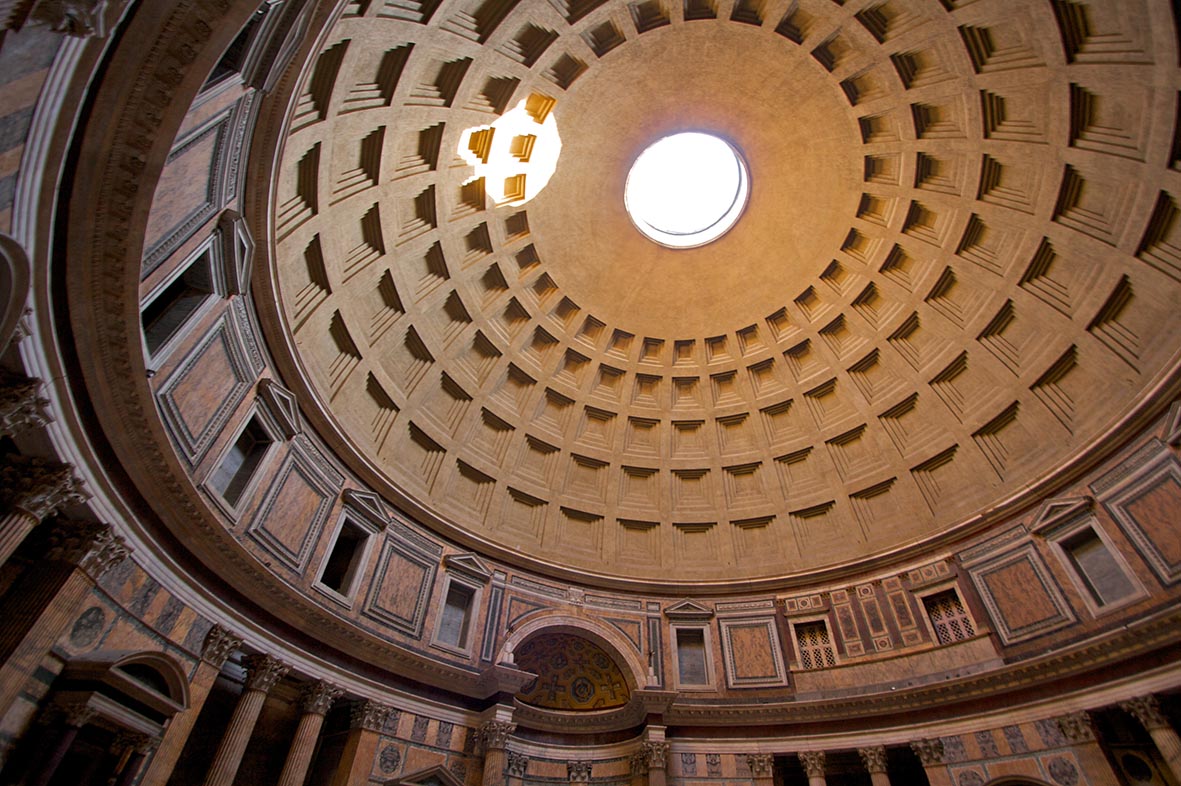 Figure 1.   Captions are placed under the pictures. Ensure that your caption adequately describes what you want your reader to see in the picture, highlighting any areas that they should focus on or relationships that you might want them to see. Include image credits. [STYLE: _RwS Caption].2.3 ReferencingReferencing should follow the APA, Author-date, Style Guide as explained in the official guide: http://www.apastyle.org/learn/tutorials/basics-tutorial.aspx (slides 13-25)In order to guarantee a truly blind review, you need to anonymise also any reference to your own publications. These should be cited as (Author, 2015) in the main text and inserted in the reference list in the following way:Author (2015). Journal article 
Author (2016). Conference paperIf you use reference management software such as EndNote or Word Citation & Bibliography make sure that you submit your paper with the fields unlinked to your bibliographical database.3. SubmissionIn preparing your paper for ‘Running with Scissors’ please note the following:We are aiming to produce a high-quality conference proceedings. Please follow as closely as possible this template structure and associated style guidelines;Your initial Positioning Paper submission should be in PDF format. Should your paper be accepted final submissions (including author names and affiliations) will be both in Word and PDF format to allow us to prepare the conference proceedings;You can submit your paper using the ConfTool conference management system: https://www.conftool.org/ead2019/Accepted Camera Ready papers will also be submitted via ConfToolPlease make sure you can answer ‘yes’ to all the following questions:Is the context of the work clearly described?Is the argument that is made clearly stated?Has the work been sufficiently referenced? Are any images or figures clear, relevant and well-described?Does the paper conform to the paper template?Has the paper been independently proof read?ReferencesDesmet, P. M. A., & Hekkert, P. (2007). Framework of product experience. International Journal of Design, 1(1), 57-66.Bergen, D. (2002, Spring). The role of pretend play in children's cognitive development. Early Childhood Research & Practice, 4(1). Retrieved February 1, 2004, from http://ecrp.uiuc.edu/v4n1/bergen.html.Wundt, W. (1905). Fundamentals of psychology (7th ed.). Liepzig: Engelman.Schifferstein, H. N. J., Mugge, R., & Hekkert, P. (2004). Designing consumer-product attachment. In D. McDonagh, P. Hekkert, J. Van Erp, & D. Gyi (Eds.), Design and emotion: The experience of everyday things (pp. 327-331). London: Taylor & Francis.Khalid, H. M. (2001). Can customer needs express affective design? In M. G. Helander, H. M. Khalid, & T. M. Po (Eds.), Proceedings of Affective Human Factors Design (pp. 190-198). London: Asean Academic Press. Chen, C.-w., You, M., Liu, H., & Lin, H. (2006). A usability evaluation of web map interface. In E. Koningsveld (Ed.), Proceedings of the 16th World Congress of the International Ergonomics Association [CD ROM]. New York: Elsevier Science. Wu, J. T., & Liu, I. M. (1987). Exploring the phonetic and semantic features of Chinese words (Tech. Rep. No. NSC75 0310 H002-024). Taiwan National Science Council.Nielsen, M. E. (n.d.). Notable people in psychology of religion. Retrieved August 3, 2001, from http://www.psywww.com/psyrelig/psyrelpr.htm.Gender and society. (n.d.). Retrieved December 3, 2001, from http://www.trinity.edu/~mkearl/gender.html.Hien, D., & Honeyman, T. (2000). A closer look at the drug abuse-maternal aggression link. Journal of Interpersonal Violence, 15(5), 503-522. Retrieved May 20, 2000, from ProQuest database. Lin, R. T. (2006). 訴說故事，營造情境--文化創意設計的情境故事 [Scenario and story-telling approach in cross cultural design]. 藝術欣賞, 2(5), 4-10. [IF THE ORIGINAL ARTICLE IS NOT IN ENGLISH LANGUAGE, IT SHOULD BE TRANSLATED AND INSERTED IN PARENTHESIS, AS INDICATED HERE]Author (2012). Journal article. [GENERIC REFERENCE TO THE AUTHORS’ OWN WORKS UNTIL FINAL ACCEPTANCE, FULL REFERENCE SHOULD BE INSERTED AFTER THE BLIND REVIEW]Author (2015). Conference paper. [REFERENCE TO THE AUTHORS’ OWN WORKS UNTIL FINAL ACCEPTANCE, FULL REFERENCE SHOULD BE INSERTED AFTER THE BLIND REVIEW]About the Authors:Author 1 add an author bio that describes research interests and main achievements in a maximum of 40 words. [LEAVE BLANK UNTIL FINAL ACCEPTANCE] [_RwS Author Bio and Acknowledgements]Author 2 add an author bio that describes research interests and main achievements in a maximum of 40 words. [LEAVE BLANK UNTIL FINAL ACCEPTANCE] Acknowledgements: this section is optional. You can use this section to acknowledge support you have had for your research from your colleagues, student’s participation, internal or external partners’ contribution or funding bodies. [LEAVE BLANK UNTIL FINAL ACCEPTANCE]Table Rows [STYLE: _RwS Table]Cell oneCell twoSecond Row12Third Row23Fourth Row45